PREDSEDA NÁRODNEJ RADY SLOVENSKEJ REPUBLIKYČíslo: CRD-1905/2010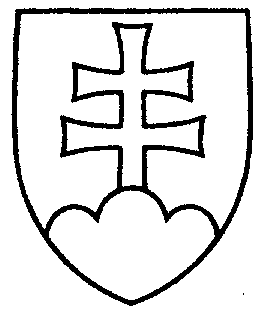 19ROZHODNUTIEPREDSEDU NÁRODNEJ RADY SLOVENSKEJ REPUBLIKYz 26. júla 2010o pridelení návrhu na vyslovenie súhlasu Národnej rady Slovenskej republiky s rámcovou zmluvou na prerokovanie výborom Národnej rady Slovenskej republiky	A. p r i d e ľ u j e m	návrh na vyslovenie súhlasu Národnej rady Slovenskej republiky s Rámcovou zmluvou medzi Belgickým kráľovstvom, Spolkovou republikou Nemecko, Írskou republikou, Španielskym kráľovstvom, Francúzskou republikou, Talianskou republikou, Cyperskou republikou, Luxemburským veľkovojvodstvom, Maltskou republikou, Holandským kráľovstvom, Rakúskou republikou, Portugalskou republikou, Slovinskou republikou, Slovenskou republikou, Fínskou republikou, Helénskou republikou a Európskym finančným stabilizačným nástrojom  (tlač 29), doručený 23. júla 2010	na prerokovanieVýboru Národnej rady Slovenskej republiky pre financie a rozpočetaVýboru Národnej rady Slovenskej republiky pre európske záležitosti;	B. u r č u j e m	1. ako gestorský Výbor Národnej rady Slovenskej republiky pre financie 
a rozpočet, ktorý Národnej rade Slovenskej republiky podá správu o výsledku prerokovania uvedeného materiálu vo výboroch a návrh na uznesenie Národnej rady Slovenskej republiky,	2. lehotu na prerokovanie návrhu vo výbore vrátane v gestorskom výbore 
do 5. augusta 2010.Richard   S u l í k   v. r.